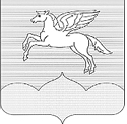    АДМИНИСТРАЦИЯ ГОРОДСКОГО ПОСЕЛЕНИЯ «ПУШКИНОГОРЬЕ»ПУШКИНОГОРСКОГО РАЙОНА ПСКОВСКОЙ ОБЛАСТИПОСТАНОВЛЕНИЕ  03.11.2020г.  № 124Об отмене Постановления  Администрации городского     поселения        «Пушкиногорье»от 24.10.2018г. № 196 «О порядке осуществленияполномочий   по   внутреннему   муниципальномуфинансовому    контролю    в    муниципальномобразовании городское  поселение «Пушкиногорье» В соответствии с Бюджетным кодексом Российской Федерации от 31.07.1998г. № 145-ФЗ (в редакции от 01.10.2020г.), в связи с протестом Прокуратуры Пушкиногорского района  от 17.09.2020 № 02-09-2020  на  Постановление  Администрации городского     поселения      «Пушкиногорье»от 24.10.2018г. № 196 «О порядке осуществления полномочий по внутреннему муниципальному финансовому контролю в муниципальном образовании городское поселение «Пушкиногорье»,     		Администрация городского поселения «Пушкиногорье»ПОСТАНОВЛЯЕТ:	1.  Отменить Постановление  Администрации городского     поселения      «Пушкиногорье» от  24.10.2018г. № 196 «О порядке осуществления полномочий по внутреннему муниципальному финансовому контролю в муниципальном образовании городское поселение «Пушкиногорье», как противоречащее федеральному законодательству. 	2. Обнародовать настоящее  Постановление  в установленном порядке.	3. Настоящее Постановление вступает в силу со дня его подписания.И.п. Главы администрации городского поселения «Пушкиногорье»                                                             А.В.Афанасьев